       51. APO – Jahrestagung / 51es Journées annuelles de l‘APO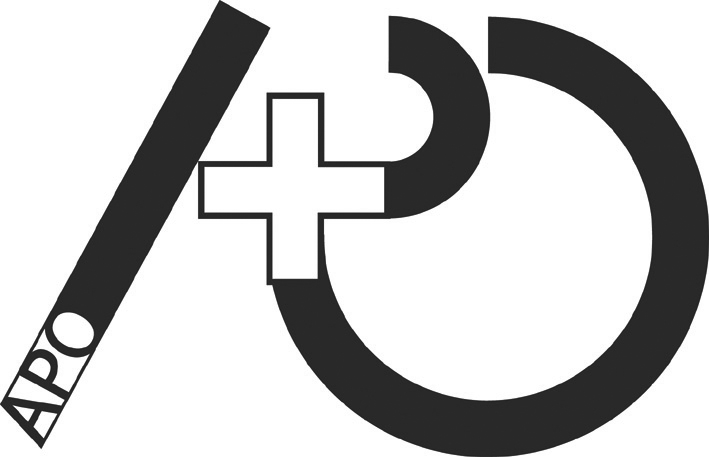 25.-26.10.2018  -   Forum FribourgInscriptionRemplir un formulaire par participant, svp !	 Monsieur     Madame Membre APO     Non-membre Membre APO junior (apprenants/médecins en formation) Non-membre junior (apprenants/médecins en formation)Prénom, nom	     Titre et profession	     Adresse	     Entreprise	     E-mail                          		Tél     Prix préférentiel valable si paiement effectué jusqu’au 10.10.2018 !*   Une affiliation peut être conclue à tout moment sur www.a-p-o.ch (cotisation annuelle CHF 115.-)**  L’affiliation pour membres juniors est gratuite (apprenants et médecins en formation)Participation aux Journées annuelles	Jeudi et vendredi			CHF      	Uniquement jeudi			CHF      	Uniquement vendredi			CHF      	Soirée APO, jeudi, 25.10.18: inscription jusqu’au 19.10.18 au plus tard	Apéritif offert par l’APO, dès 19h30 (pour détails voir programme)                 Frais de participation à la soirée CHF 60.- (boissons non incluses)	CHF      	 Végétarien  	 Allergies      			Total	CHF      Inscription aux workshops APO du vendrediCocher le workshop souhaité, svp. Veuillez prendre note de la langue de présentation.Workshop pour apprenants                        	09h00 – 10h00   La parfaite orthèse de jambe        Orateurs : Erich Rutz / Andreas Reinhard, présentation en allemand et en françaisWorkshops pour avancés    09h00 – 10h00   Physiotherapie beim neuropathischen Fuss (Physiothérapie du pied neuropathique)         Oratrice : Karin Läubli, présentation en allemand     09h00 – 10h00 Korsettversorgung bei neurogener Skoliose (Appareillage avec corset pour la scoliose          neurogène) Orateur : Thomas Böni, présentation en allemandLes workshops sont compris dans les frais d’inscription. Max. 20 participants. Les inscriptions sont acceptées dans l’ordre d’arrivée. Il faut 4 inscriptions au minimum pour qu’un workshop ait lieu.Workshops de l’industrie	Inscription auprès des entreprises - voir détails dans le programmeRelation bancaire	IBAN CH97 0026 0260 5018 5240 U – Code BIC/SWIFT: UBSWCHZH80A	Compte: APO, Dr. E. Rutz, Neuroorthopädie UKBB, Spitalstrasse 33, 4031 Basel	Veuillez noter votre nom et prénom sur le virement, svp!Envoyer le formulaire à	Secrétariat APO | Carmen Deillon | Rue des Vergers 22 | CH-2800 Delémont	fax : +41 (0)32 422 80 67 | e-mail : apo.deillon@gmail.com | www.a-p-o.ch         jeudijeudivendredivendredijeudi + vendredijeudi + vendredijusqu‘au 10.10.18dès 11.10.18jusqu‘au 10.10.18dès 11.10.18jusqu’au 10.10.18dès  11.10.18Membre APO*CHF 100.-CHF 140.-CHF 150.-CHF 190.-CHF 190.-CHF 230.-Membre APO junior**CHF   50.-CHF   90.-CHF   75.-CHF 115.-CHF 100.-CHF 140.-Non-membreCHF 250.-CHF 290.-CHF 280.-CHF 320.-CHF 370.-CHF 410.-Non-membre juniorCHF   75.-CHF 115.-CHF   90.-CHF 130.-CHF 140.-CHF 180.-